ИНФОРМАЦИОННОЕ ПИСЬМОУважаемые коллеги!МИНИСТЕРСТВО ЗДРАВООХРАНЕНИЯ РЕСПУБЛИКИ КАЗАХСТАНЗАПАДНО-КАЗАХСТАНСКИЙ МЕДИЦИНСКИЙ УНИВЕРСИТЕТ имени МАРАТА ОСПАНОВАПриглашают Вас принять участие вI Международном Съезде Стоматологов  на тему «Инновации в стоматологии: сегодня, завтра» посвященный 65 летию Западно-Казахстанского медицинского университета имени М.Оспанова который состоится 6-7 октября 2022 года в городе Актобе, Республика КазахстанСекционные заседания:I-секция. Вопросы оптимизации организации детской стоматологической службы и лечебно-профилактических мероприятий в  стоматологии детского возраста и ортодонтии.II-секция. Цифровые протоколы и инновационные подходы в современной стоматологии В рамках сьезда планируется работа по следующим направлениям: 1. Новые технологии в стоматологической практике. 2. Профилактика стоматологических заболеваний. 3. Актуальные вопросы в терапевтической стоматологии.4. Актуальные вопросы в хирургической стоматологии. 5. Актуальные вопросы в ортопедической стоматологии 6. Актуальные вопросы в стоматологии детского возраста.7. Актуальные вопросы в ортодонтии.8. Актуальные вопросы в челюстно-лицевой хирургии, в т.ч.детской и имплантологии.Место проведения: конференц-холл​ Западно-Казахстанского государственного медицинского университета имени Марата Оспанова, ул. Маресьева 66, г. Актобе, Республика Казахстан.Время проведения: 09.00 – 17.00.Официальные языки: казахский, русский, английский.Организационные расходы: участие в работе сьезда и публикация статей в сборнике – бесплатное. Правила к публикациям в  «Серии конференций ЗКМУ имени Марата Оспанова»Принимаются статьи, написанные на казахском, русском и английском языках. Авторы должны представить работу, ранее не опубликованную в других изданиях (за исключением публикаций в виде тезиса).  Все статьи, представляемые к публикации, рецензируются в обязательном порядке. Редколлегия оставляет за собой право сокращения и редактирования. Работы, оформленные не по требованиям, не будут рассматриваться.  Правила оформления статьиОбъем оригинальной статьи не менее 1500 слов (не включая резюме, таблицы, иллюстрации и список литературы).Рукописи оригинальных статей должны иметь следующие разделы: «Введение», «Методы», «Результаты» и «Обсуждение результатов». Выделение выводов в отдельный раздел не является обязательным.Объем рукописи обзорной статьи должен составлять 2500 и более слов (не включая резюме, таблицы, иллюстрации и список литературы).Обзорные статьи структурируются по желанию автора.Текст статьи готовится в программе Microsoft Word шрифтом Times New Roman размером 12 пунктов с межстрочным интервалом 1,5. Ориентация книжная (портрет) с полями верхнее и нижнее – 20 мм, левое – 30 мм, правое – 10 мм. Не допускать переноса слов.На титульной странице указывается: Заглавие  статьиФамилии и инициалы каждого из авторовПолное название всех организаций, к которым относятся авторы. Если авторы работают в разных учреждениях, то связь каждого автора с его организацией осуществляется с помощью номера верхнего регистра.Email автора, отвечающего за переписку с редакциейРезюме (аннотация): для казахстанских авторов на английском, казахском и русском языках; для авторов из ближнего зарубежья - на русском и английском языках; для авторов из дальнего зарубежья - на английском языке.Объем резюме должен быть не менее 200, но не более 300 слов.Резюме для оригинальных исследований должно иметь структурированный вид: цель, методы, результаты, выводы. В разделе «Результаты» в резюме редакция рекомендует приводить цифровые значения полученных результатов и достигнутые уровни значимости при проверке статистических гипотез.Первым представляется резюме на том языке, на котором написан основной текст статьи. Затем, на двух остальных. Например, если статья написана на казахском языке, то сначала представляется резюме и ключевые слова на казахском языке, затем на русском и английском языках.  Под резюме располагаются 5-7 ключевых слов, отражающих проблемы, изучаемые в ходе исследования. Список литературы оформляется в соответствии с ванкуверским стилем, желательно с указанием в конце источника индекса DOI (digital object identifier, уникальный цифровой идентификатор статьи). Например:Marx W. Tracking historical papers and their citations. European Science Editing 2012;38(2):35–37 Библиографические ссылки в тексте даются в квадратных скобках арабскими цифрами по мере цитирования по тексту статьи.  Желательно ссылаться на более современные публикации (не старше 2015 года). Для оригинальных статей количество источников не должно превышать 30, для обзорных статей - 50.Редакция рекомендует в списке литературы соблюдать баланс между национальными и российскими (в сумме ~50%) и публикациями из дальнего зарубежья, опубликованными в международных рецензируемых изданиях (~50%).Редакция не приветствует ссылки на тезисы докладов, авторефераты диссертаций. Ссылки должны быть сверены авторами рукописи с оригинальными документами. Автор полностью несет ответственность за точность библиографических источников. После раздела «Заключение» (Выводов) редакция приветствует от авторов дополнительную информацию о вкладе каждого из авторов, в рамках какого проекта выполнена работа, источниках финансирования, конфликте интересов и слова благодарности. Отклоненные статьи не возвращаются.Серии конференций ЗКМУ имени Марата Оспанова будет в открытом доступе размещены на сайте www.zkgmu.kzПубликации просим высылать по почте e-mail: congress.zkmu22@mail.ru  до 14 августа 2022 года! Сроки подачи заявок  на участие  в мероприятиях  в рамках сьезда (устные доклады,  публикация  статьи,  стендовое  сообщение,  мастер-класс  и  т.д.)  до  14 августа 2022  года.Контактная информация:НАО «ЗКМУ имени Марата Оспанова», ул. Маресьева 68, г. Актобе, Республика Казахстан.По возникшим вопросам обращаться: 1. Жолдасова Нургуль Жанабаевна, кандидат медицинских наук, руководитель кафедры терапевтической и ортопедической стоматологии: моб. тел. +7 702 502 08 42. +7 776 105 85 282. Таганиязова Алия Адиловна, кандидат медицинских наук, руководитель кафедры хирургической  и детской стоматологии: моб. тел. +7 707 112 14 28. +7 771 852 56 963. Боричевская Яна Сергеевна, магистр медицинских наук, ассистент кафедры стоматология интернатуры и послевузовского обучения: моб.тел. +7 747 127 94 55«МАРАТ ОСПАНОВ атындағыБАТЫС  ҚАЗАҚСТАНМЕДИЦИНА УНИВЕРСИТЕТІ»КОММЕРЦИЯЛЫҚ ЕМЕСАКЦИОНЕРЛІК ҚОҒАМЫ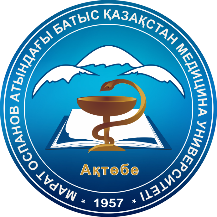 НЕКОММЕРЧЕСКОЕАКЦИОНЕРНОЕ ОБЩЕСТВО«ЗАПАДНО-КАЗАХСТАНСКИЙМЕДИЦИНСКИЙ УНИВЕРСИТЕТимени  МАРАТА ОСПАНОВА»